                                       			       มิถุนายน  2565เรื่อง    ขอขอบคุณ  เรียน    คณบดีคณะการบริการและการท่องเที่ยว           มหาวิทยาลัยสงขลานครินทร์ วิทยาเขตภูเก็ต   (หน่วยงานที่เกี่ยวข้อง)ตามที่สำนักงานเลขานุการ คณะบริหารธุรกิจ มหาวิทยาลัยเกษตรศาสตร์ กำหนดจัดโครงการสัมมนาเชิงปฏิบัติการ (.........................................รายละเอียดโครงการ.......................................) โดยจัดให้มีการศึกษาดูงานนอกสถานที่ (..............หน่วยงานที่เกี่วข้อง...............) ใน (.......วัน/เดือน/ปี...........) และได้รับความอนุเคราะห์จากท่านให้เข้าศึกษาดูงานและแลกเปลี่ยนเรียนรู้เกี่ยวกับการบริหารจัดการด้านการเรียนการสอน แนวทางการจัดกิจกรรม และแผนการรับมือกับปัญหาต่างๆ ในช่วงสถานการณ์แพร่ระบาดของโรคติดเชื้อไวรัสโคโรน่า ๒๐๑๙ (COVID-19) นั้น บัดนี้ การศึกษาดูงานดังกล่าวได้ผลสำเร็จตามความมุ่งหมายที่กำหนดไว้ทุกประการ ตลอดจนผู้เข้าร่วมโครงการได้รับความรู้และได้แลกเปลี่ยนความคิดเห็นอันเป็นประโยชน์อย่างยิ่ง เพื่อนำไปประยุกต์ใช้ต่อไป  คณะบริหารธุรกิจ มหาวิทยาลัยเกษตรศาสตร์ ขอขอบพระคุณอย่างยิ่งที่หน่วยงานของท่านได้ให้การต้อนรับเป็นอย่างดี จึงเรียนมาเพื่อโปรดทราบ และขอขอบคุณมา ณ โอกาสนี้ 	ขอแสดงความนับถือ 	(รองศาสตราจารย์ ดร.ศศิวิมล   มีอำพล)	คณบดีคณะบริหารธุรกิจ  สำนักงานเลขานุการคณะบริหารธุรกิจ โทร. 0-2942-8777 ต่อ 1102โทรสาร. 0-2942-8778ที่ อว 6501.0501/	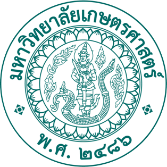      คณะบริหารธุรกิจ      มหาวิทยาลัยเกษตรศาสตร์          ๕๐ ถนนงามวงศ์วาน จตุจักรกรุงเทพฯ ๑๐๙๐๐